Teori 27/4 2020      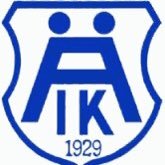 Spelarnas förväntningar på träningar och matcherAtt jag (vi) skall lära oss fotbollAtt ha roligtAtt vi ger alltAtt vi spelare sprider positiv energiÖvningar som gör att vi lär oss mera fotbollAtt vi peppar varandraAtt vi spelar bra (och gör mål)Att vi kommer på träningarSpelarnas förväntningar på tränarnaAtt tränarna är där Att tränarna hjälper till och visar och förklarar övningar och spel.Att tränarna sprider positiv energiAtt övningarna är roliga och gör att vi lär oss mera fotbollTränarnas förväntningar på spelarna (och lite föräldrarna)Att spelarna prioriterar träningarnaAtt man håller fokus och lyssnar när tränarna pratar och förklararAtt man kommer förberedd på träning och match. Ätit bra, sovit bra och klar med skolarbete så att 100% fokus kan läggas på fotbollen när man är på platsGe allt på träning och matchHur är man en bra lagspelareMan pratar med varandra på planMan peppar sina medspelareMan rör sig och visar sig för lagkompisarna så att dom lättare kan passaSpelar med varandra, är aktivMan hjälper varandra